Prezentare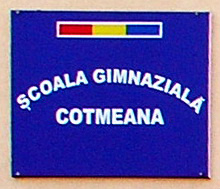 Școala Gimnazială Cotmeana este o instituție de învățământ cu tradiție. Prima atestare oficială a școlii datează din 1870, în acele timpuri școala funcționând într-o chilie a Mănăstirii Cotmeana.De-a lungul timpului, școala a trecut prin diferite etape de evoluție, ajungând în cele din urmă la forma actuală de învățământ, care cuprinde învățământul preșcolar (grădinița), primar și gimnazial.Clădirea actuală a școlii este una modernă, construită cu ajutorul Fondurilor Europene și dată în folosință în anul 2012.